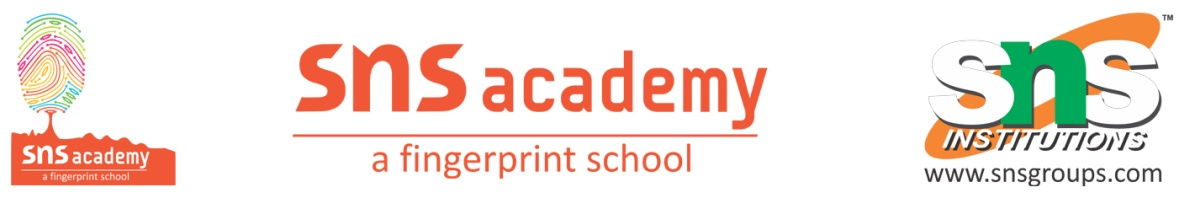 Worksheet Subject- verb agreement Fill in the blanks with correct words.1. The Cabinet _________ on the questions raised by the opposition.                  (debate/debates)2. Raju and his brothers __________ at school.                                                                      (is/are)3. Either my mother or my father __________ coming to attend the meeting.                     (are/is)4. The cat or the dogs ___________ outside.                                                                                (are/is)5. Either my shocks or your coat __________ always on the floor.                                           (is/are)6. Rachi and Raman _________ want to see that movie.                                                           (doesn’t/don’t)7. Richa __________ know the answer.                                                                                          (don’t/doesn’t)8. One of my sisters _________ going on a trip to Paris.                                                              (are/is)9. The man with beautiful birds __________ on my street.                                                         (lives/lived)10. The movie _________ about two hours to watch.                                                                      (takes, take)11. The players, as well as the captain _________ to win.                                                              (want/wants)12. Either answer __________ acceptable.                                                                                        (are/is)13. Each one of these books ___________ fictitious.                                                                       (is/were)14. Nobody __________ the trouble that I’ve seen.                                                                          (know/knows)15. __________ the news on at six or seven?                                                                                    (Is/Are)